Congratulations On Choosing Caskey Mountain!Caskey Mountain Hunting PreserveHunting Agreement594 Gott RdRichmondville NY 12149Perter Blahout      usapetr@aol.comTerms And Conditions:   A $500 - $1,000 NON-REFUNDABLE deposit is required to confirm reservation.  With the balance due upon arrival at Caskey Mountain.  If for any reason hunter needs to cancel, Caskey Mountain will try to reschedule your hunt according to their bookings/dates.  In the event a trophy is not taken during the hunt it is at no fault of Caskey Mountain and no refund will be given.  In the event that no opportunity is provided to take a trophy (Very Rare) your hunt will be rebooked for a later date.  All scores are based on “green measurement” SCI.   In the event a trophy is wounded and trophy cant be found prior to departure, no refund will be given.  When trophy is found cape and antlers will be shipped to hunter with hunter paying shipping cost.Class Of Hunt _________________            Deposit Amount___________________Balance Due Upon Hunt _______________Hunters Full Name __________________________________Hunters Address ___________________________________________________Hunters Phone Number (Home) ______________________Hunters Cell Phone _________________________Hunters Signature _______________________________________Caskey Mountain Signature ________________________________________Thank You,Caskey Mountain Hunting Preserve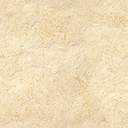 